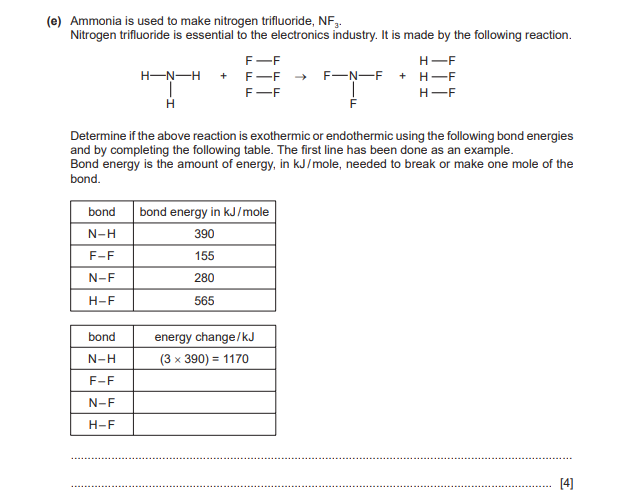 Ans 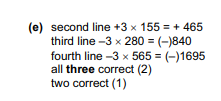 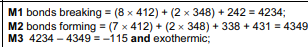 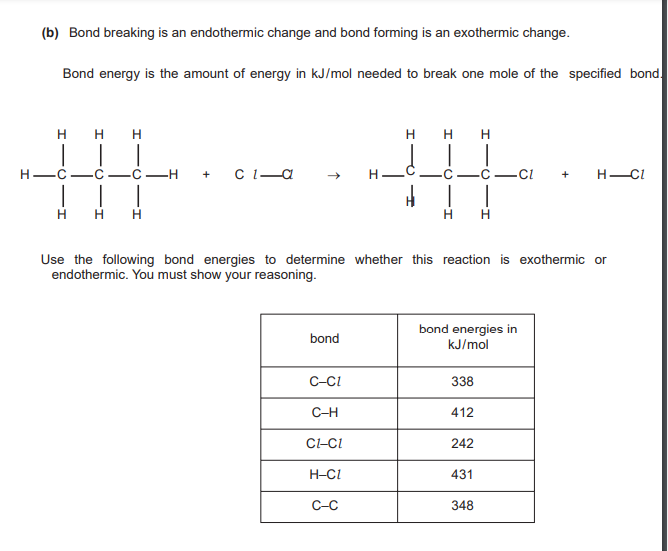 